DINAS KELAUTAN DAN PERIKANAN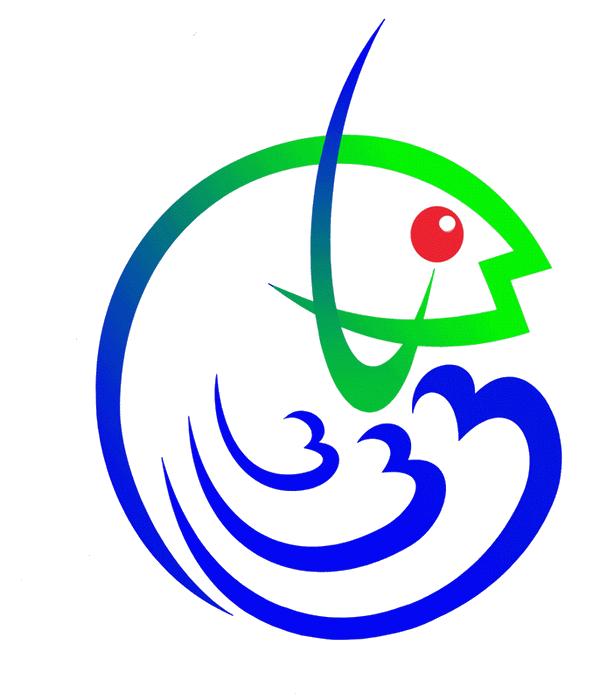 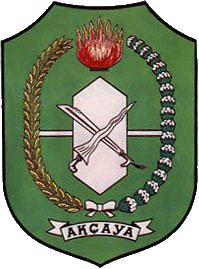 PROVINSI KALIMANTAN BARATJalan Sutan Syahrir No. 16 Telp. (0561) 732521 Fax. (0561) 766073 PONTIANAK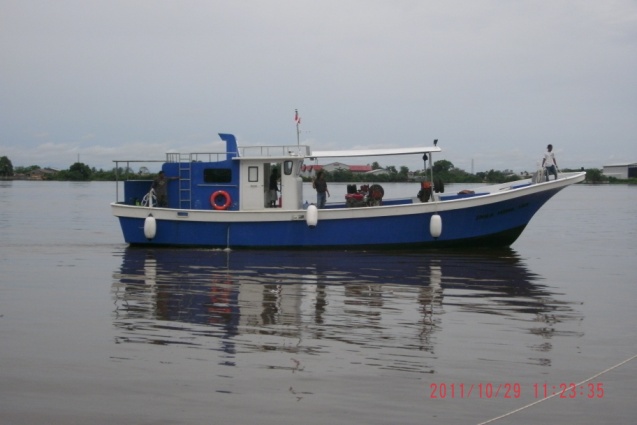 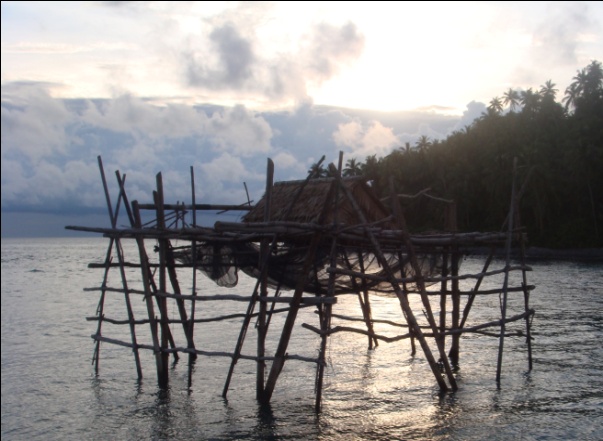 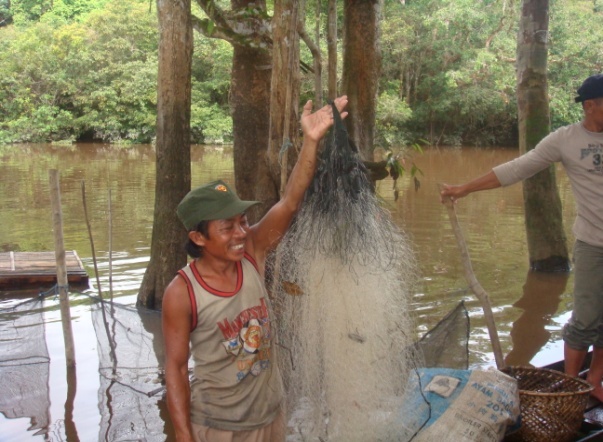 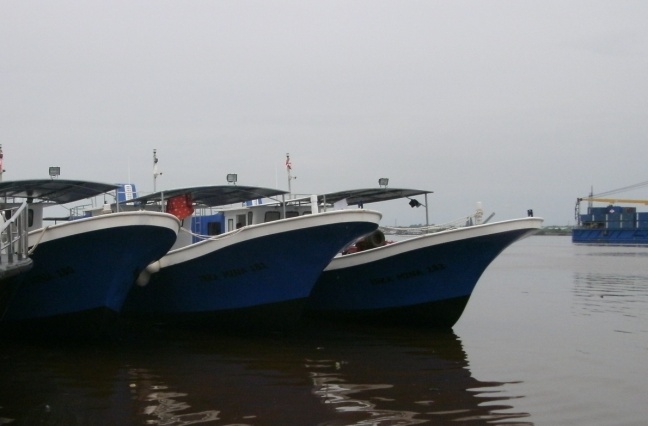 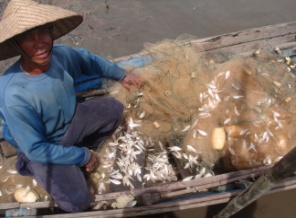 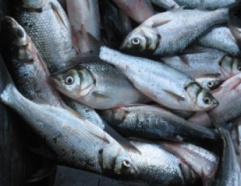 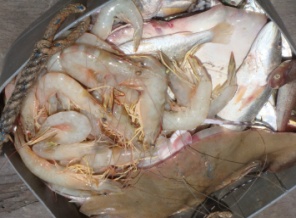 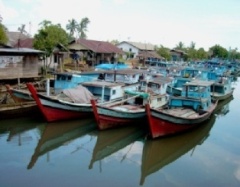 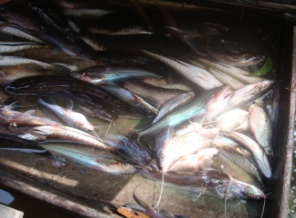 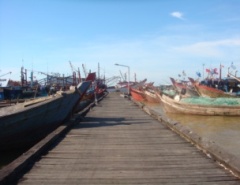 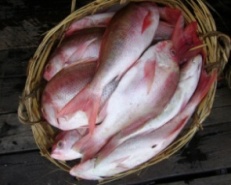 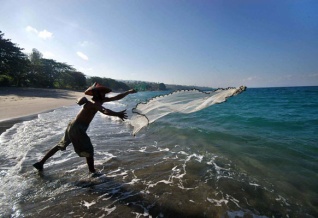 STATISTIK PERIKANAN TANGKAP PROVINSI KALIMANTAN BARAT TAHUN 2014STATISTICAL OF CAPTURE FISHERIES OF WEST KALIMANTAN PROVINCE, 2014